Air! WAAS! TAWS-B! Stormscope! Chart View! XM WX! ADS-B Out!2007 Cessna 350 G1000, GFC700N1584Y Ser#42564789 Total Time Since NewAvionics:Fully Integrated Garmin G1000 Glass PanelGarmin GFC700 AutopilotGarmin Audio Panel with Marker BeaconDual Garmin Nav/Com/GPSGTX-335R with WAAS Transponder with ADS-B OutT-Watch TCASAvidyne TAS 600Garmin Terrain Awareness System TAWS-BGarmin Satellite Weather Data LinkSatellite Radio Entertainment SystemFour Place IntercomWAASJeppesen Chart ViewStormscopeAdditional Equipment:Air ConditioningADS-B OutInflatable Door SealsPortable Oxygen SystemSpeed BrakesFactory Tinted WindowsElectric TrimFully Articulating Front SeatsOregon Aero Safety SeatsInertia-Reel Shoulder HarnessRosen VisorsExterior:Overall White with Black and Gold Stripes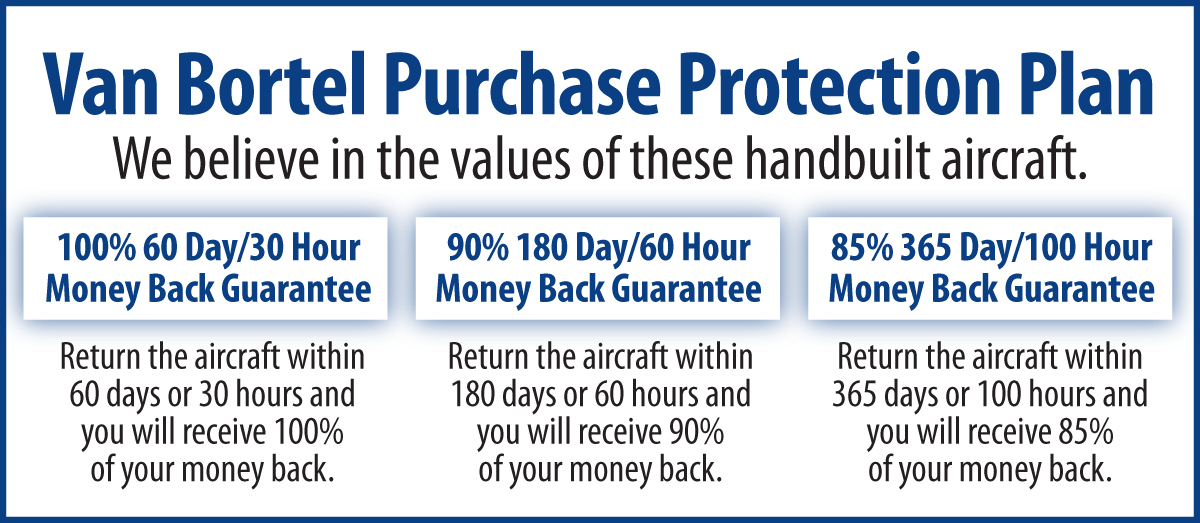 Interior:Gray LeatherWe fly the aircraft to your ramp for inspection by you and your mechanic at no cost or obligation to you.All Specifications Subject To Verification Upon InspectionTrades Welcome  •  No Damage History  •  Always Hangared  •  No Corrosion